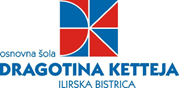 
Župančičeva ulica 7, 6250 Ilirska BistricaSEZNAM OSTALIH ŠOLSKIH POTREBŠČIN ZA ŠOLSKO LETO 2022/20231. RAZRED
Župančičeva ulica 7, 6250 Ilirska BistricaSEZNAM OSTALIH ŠOLSKIH POTREBŠČIN ZA ŠOLSKO LETO 2022/20232. RAZRED

Župančičeva ulica 7, 6250 Ilirska BistricaSEZNAM OSTALIH ŠOLSKIH POTREBŠČIN ZA ŠOLSKO LETO 2022/2023
3. RAZRED
Župančičeva ulica 7, 6250 Ilirska BistricaSEZNAM OSTALIH ŠOLSKIH POTREBŠČIN ZA ŠOLSKO LETO 2022/20234. RAZRED
Župančičeva ulica 7, 6250 Ilirska BistricaSEZNAM OSTALIH ŠOLSKIH POTREBŠČIN ZA ŠOLSKO LETO 2022/20235. RAZRED
Župančičeva ulica 7, 6250 Ilirska BistricaSEZNAM OSTALIH ŠOLSKIH POTREBŠČIN ZA ŠOLSKO LETO 2022/20236. RAZRED
Župančičeva ulica 7, 6250 Ilirska BistricaSEZNAM OSTALIH ŠOLSKIH POTREBŠČIN ZA ŠOLSKO LETO 2022/20237. RAZRED
Župančičeva ulica 7, 6250 Ilirska BistricaSEZNAM OSTALIH ŠOLSKIH POTREBŠČIN ZA ŠOLSKO LETO 2022/20238. RAZRED
Župančičeva ulica 7, 6250 Ilirska BistricaSEZNAM OSTALIH ŠOLSKIH POTREBŠČIN ZA ŠOLSKO LETO 2022/20239. RAZREDZvezki2 navadna velika brezčrtna zvezkaveliki brezčrtni zvezek  TAKO LAHKO mali zvezek s črtami (beležka)Peresnica in pisalaperesnica suhe barvice (12) 2 navadna svinčnika HBšilček s posodico za ostanke šiljenjaradirkaLikovno področješkarjelepilo (ne tekoče)flomastri (12)Športno področjekratke hlačemajica s kratkimi rokaviOstalocopati, ki ne drsijoravnilo – majhna šablonašolska torbaškatla za malico in prtiček iz blaga paket papirnatih robčkov2 mapiVse potrebščine naj bodo podpisane.Vse potrebščine naj bodo podpisane.Zvezki2 velika zvezka formata A4 z vmesnimi črtamiveliki zvezek formata A4 s kvadratki 1 cm2 majhna zvezka TAKO LAHKO z vmesnimi črtami TJA - učenci nadaljujejo z uporabo zvezka iz 1. razreda, ki ga hranimo v šoli
                Zvezki naj imajo črte oz. kvadratke na obeh straneh lista.Peresnica in pisalasuhe barvice2 navadna svinčnika HBšilčekradirkaLikovno področjerisalni blok in 30 risalnih listovflomastrivoščene barvice vodene barvicekrpicavsaj 2 čopiča (tanjši in debelejši)plastelinbarvni papir A4 (debelejši)modelirna masa – DAS masa (mala)Športno področješportna oprema – kratke hlače in majica s kratkimi rokavicopati z nedrsečim podplatomOstalomaparavnilo  mala šablonalepiloškarje2 paketa palčk (100)šolska torba robčkiVse potrebščine naj bodo podpisane.Vse potrebščine naj bodo podpisane.Zvezki5 velikih zvezkov A4 z ozkimi in širokimi črtamiveliki zvezek A4 s kvadratki 1 cmbeležka Peresnica in pisala2 navadna svinčnika HB perordeče pisalosuhe barvice (najmanj 12)flomastrišilčekradirkaLikovno področjerisalni blok s 30 risalnimi listi v plastični vrečkivodene barvice (iz 2. razreda)voščene barvicetempera barvice2 ploščata čopiča (tanjši in debelejši)paletamodelirna masa DASkolaž papir A4	Športno področjekratke hlačemajica s kratkimi rokavicopati z nedrsečim podplatomOstalomaparavnilo  velika šablonalepiloškarje100 palčk (iz 2. razreda)etiketeovitkirobčkiVse potrebščine naj bodo podpisane.Vse potrebščine naj bodo podpisane.ZvezkiSLJ: veliki zvezek s širokimi črtami (11 mm)MAT: veliki zvezek s kvadratki (10 mm)NIT: veliki zvezek s črtamiDRU: veliki zvezek s črtamiGUM: mali zvezek s črtamiTJA: mali zvezek s črtamimapaPeresnica in pisalapisala: svinčnik, pero/moder kemični svinčnik, rdeč kemični svinčniksuhe barviceMAT: geometrijski pripomočki (geotrikotnik, velika in mala šablona, šestilo, radirka)Likovno področjerisalni blok z 20 listitempera barvicečopiča – debelejši in tanjšikrpicapaletavoščene barvicekolaž papirškarje, lepiloflomastrisuhe barviceŠportno področjecopati z nedrsečim podplatomkratke hlačemajica s kratkimi rokaviVse potrebščine naj bodo podpisane.Vse potrebščine naj bodo podpisane.Zvezki3 veliki zvezki formata A4 s črtami in robovi (SLJ, NIT, DRU)1 veliki zvezek formata A4 visoki karo (MAT)2 mala črtana zvezka formata A5 (TJA, GOS)1 notni zvezek, tanek (GUM)Peresnica in pisalapisala: svinčnik, pero/moder kemični svinčnik, rdeč kemični svinčniksuhe barviceMAT: geometrijski pripomočki (geotrikotnik, šestilo, radirka)Likovno področjerisalni blok z listi za akvareltempera barvicečopičipaletakolaž papirČe so pripomočki in materiali iz preteklih let še uporabni, ne kupujte novih.Športno področjecopati z nedrsečim podplatomkratke hlačemajica s kratkimi rokaviOstalozemljevid SlovenijeZvezkiSLJ: mapa s 4 obroči in vložnimi listi s črtami – bo za več letMAT: veliki zvezek s kvadratki TJA: veliki zvezek s črtami (priporočljivo z nepravilnimi glagoli na platnici ali predlistu)GUM: veliki 32-listni notni zvezekGEO: veliki zvezek s črtamiZGO: veliki zvezek s črtamiNAR: veliki zvezek s črtamiTIT: veliki brezčrtni zvezek (A4)Peresnica in pisalapisala: svinčnik, pero/moder kemični svinčnik, rdeč kemični svinčniknekaj osnovnih barvicoznačevalec besedilaradirkageometrijski pripomočki: geotrikotnik, šestilo2 trikotnikaLikovno področješolski likovni blok s 30 risalnimi listi tempera barve AERObela tempera, večja tuba (42 ml)3 ploščati čopiči (zelo tanek, srednji in širok)lonček za vodopaletačrni alkoholni flomaster (dve debelini v enem flomastru)črni tuš v stekleničkilinolej A4lepilo Mekol in lepilo v stikuškarjesvinčnik B Potrebščine bodo ob skrbnem ravnanju zadostovale do 9. razreda.Športno področjecopati z nedrsečim podplatom (lahko tudi športni copati)kratke hlače (lahko tudi trenirka)majica s kratkimi rokaviZvezkiSLJ: mapa s 4 obroči in vložnimi listi s črtami (lahko iz preteklega šolskega leta)MAT: veliki zvezek s kvadratki TJA: veliki zvezek s črtami (priporočljivo z nepravilnimi glagoli na platnici ali predlistu)GUM: veliki zvezek s črtami GEO: veliki zvezek s črtami (ni potreben nov, če je v lanskem še prostora)ZGO: veliki zvezek s črtami (ni potreben nov, če je v lanskem še prostora)NAR: veliki zvezek s črtamiDKE: veliki zvezek s črtamiTIT: veliki brezčrtni zvezek (A4)Peresnica in pisalapisala: svinčnik, pero/moder kemični svinčnik, rdeč kemični svinčniknekaj osnovnih barvicoznačevalec besedilageometrijski pripomočki: geotrikotnik, šestiloLikovno področješolski likovni blok z izborom 30 risalnih listov tempera barvebela tempera, večja tuba (42 ml)3 ploščati čopiči (zelo tanek, srednji in širok)lonček za vodopaletačrni alkoholni flomaster (dve debelini v enem flomastru)lepilo Mekol in lepilo v stikuškarjesvinčnik BPotrebščine bodo ob skrbnem ravnanju zadostovale do 9. razreda.Športno področjecopati z nedrsečim podplatom (lahko tudi športni copati)kratke hlače (lahko tudi trenirka)majica s kratkimi rokaviZvezkiSLJ: mapa s 4 obroči in vložnimi listi s črtamiMAT: veliki zvezek s kvadratkiTJA: veliki zvezek (priporočljivo z nepravilnimi glagoli na platnici ali predlistu) GUM: veliki zvezek s črtami (iz prejšnjega leta)GEO: veliki zvezek s črtami (ni potreben nov, če je v lanskem še prostora)ZGO: veliki zvezek s črtami (ni potreben nov, če je v lanskem še prostora)FIZ: veliki zvezek s kvadratkiKEM: veliki zvezek s črtami BIO: veliki zvezek s črtamiDKE: veliki zvezek s črtami (iz prejšnjega leta)TIT: veliki brezčrtni zvezek (A4)Peresnica in pisalapisala: svinčnik, pero/moder kemični svinčnik, rdeč kemični svinčniknekaj osnovnih barvicoznačevalec besedilageometrijski pripomočki: geotrikotnik, šestiloLikovno področješolski likovni blok z izborom 30 risalnih listovtempera barvebela tempera, večja tuba (42 ml)3 ploščati čopiči (zelo tanek, srednji in širok)lonček za vodopaletačrni alkoholni flomaster (dve debelini v enem flomastru)lepilo Mekol in lepilo v stikuškarjesvinčnik B	Potrebščine bodo ob skrbnem ravnanju zadostovale do 9. razreda.Športno področjecopati z nedrsečim podplatom (lahko tudi športni copati)kratke hlače (lahko tudi trenirka)majica s kratkimi rokaviOstaloFIZ in KEM: numerično računaloZvezkiSLJ: mapa s 4 obroči in vložnimi listi s črtami (lahko iz preteklega šolskega leta)MAT: veliki zvezek s kvadratkiTJA: veliki zvezek s črtami (priporočljivo z nepravilnimi glagoli na platnici ali predlistu)GUM: veliki zvezek s črtami (ni potreben nov, če je v lanskem še prostora)GEO: veliki zvezek s črtami (ni potreben nov, če je v lanskem še prostora)ZGO: veliki zvezek s črtami (ni potreben nov, če je v lanskem še prostora)FIZ: veliki zvezek s kvadratki (ni potreben nov, če je v starem še prostora)KEM: veliki zvezek s črtami BIO: veliki zvezek s črtamiPeresnica in pisalapisala: svinčnik, pero/moder kemični svinčnik, rdeč kemični svinčniknekaj osnovnih barvicoznačevalec besedilageometrijski pripomočki: geotrikotnik, šestiloLikovno področjelanski šolski likovni blok z risalnimi listi tempera barvebela tempera, večja tuba (42 ml)3 ploščati čopiči (zelo tanek, srednji in širok)lonček za vodopaletačrni alkoholni flomaster (dve debelini v enem flomastru)lepilo v stikuškarjesvinčnik B2Športno področjecopati z nedrsečim podplatom (lahko tudi športni copati)kratke hlače (lahko tudi trenirka)majica s kratkimi rokaviOstaloFIZ in KEM: numerično računalo